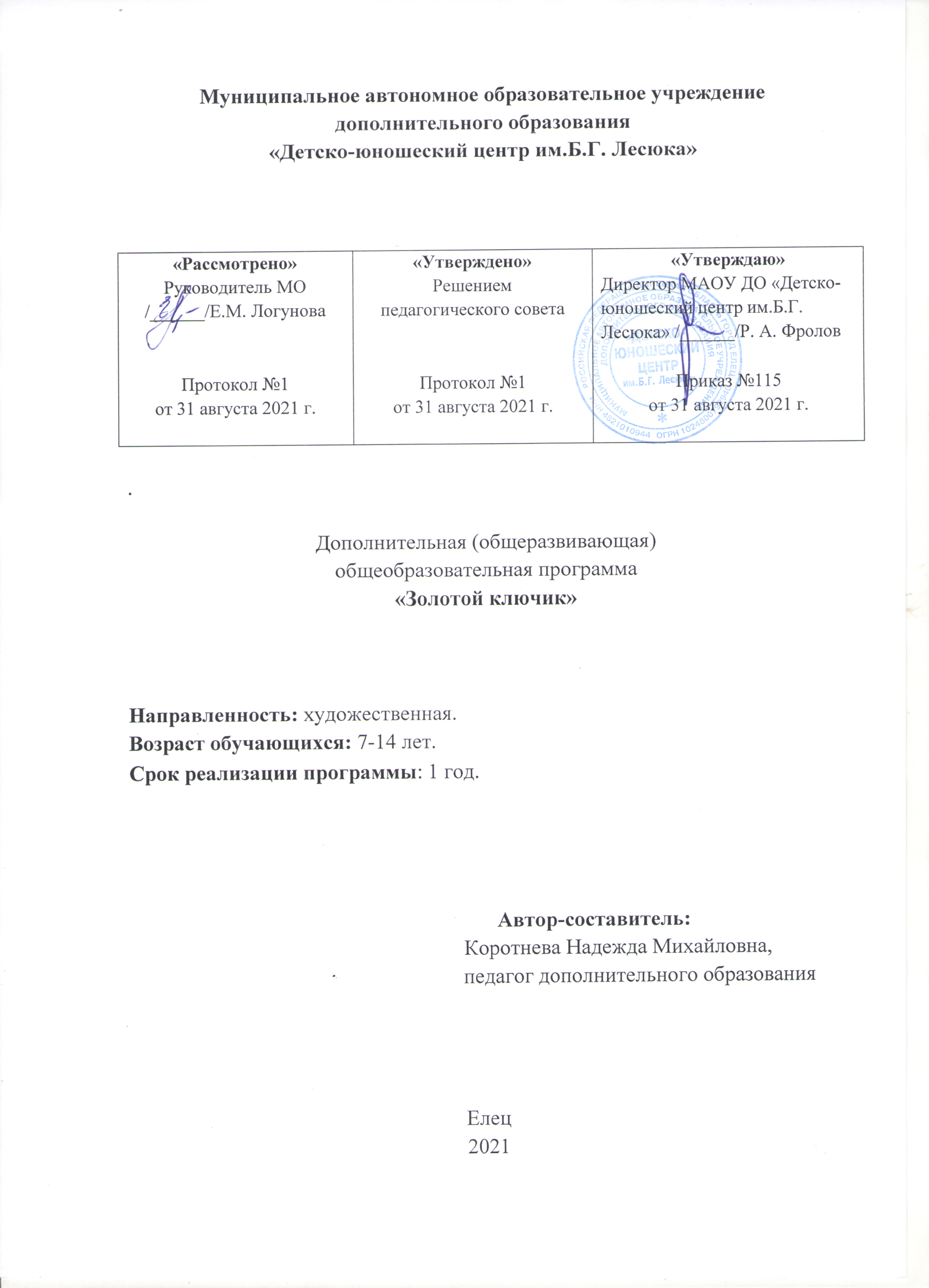 Содержание1.  Пояснительная записка. 2.  Календарный учебный график. 3.  Учебный план.  4.  Содержание программы. 5. Оценочные и методические материалы (методические обеспечение программы).6.  Список литературы. 7.  Рабочая программа первого года обучения 1,2, 3 группы.ПОЯСНИТЕЛЬНАЯ ЗАПИСКАДополнительная (общеразвивающая) общеобразовательная программа «Золотой ключик» разработана согласно требованиям Локального акта «Положение о структуре, порядке разработки и утверждения дополнительных (общеразвивающих) общеобразовательных программ в МАОУ ДО «Детско-юношеский центр им. Б.Г. Лесюка».Программа «Золотой ключик» имеет художественную направленность. Она представляет собой комплекс разделов, которые формируют и развивают творческие способности обучающихся, пробуждают желание участвовать в преобразовании окружающей среды, удовлетворяют индивидуальные потребности в интеллектуальном и нравственном развитии. Новизна программы. Программа «Золотой ключик» нацеливает детей на ознакомление с творческими профессиями (актер театра и кино, режиссер, ведущий мероприятий, и т.д.). Программа  состоит из пяти разделов, работа над которыми продолжается в течение трех лет: актерская грамота, сценическое движение, культура и техника речи, основы театральной культуры, работа над спектаклем. Одним из важных моментов и условий плодотворной работы является подведение итогов: выступления перед зрителями – родителями и жителями города.Занятия театральной деятельностью с детьми не только развивают психические функции личности ребенка, художественные способности, но и общечеловеческую универсальную способность к межличностному взаимодействию, творчеству в любой области. Данная программа направлена на развитие творческой личности и создание условий для её самореализации. В процессе обучения учащиеся смогут освоить разнообразные театральные понятия, познакомятся с куклой и её видами, что способствует формированию интереса к театрально-игровой деятельности. На практических занятиях обучающиеся смогут освоить приёмы кукловождения, что даст возможность раскрепощения, сформирует артистические навыки в плане переживания и воплощения образа.Кукла есть «оживление» неживой материи при помощи рук актёра и фантазии. «Ожившие» герои будят у детей воображение, рождают новые образы, которые влияют на ребёнка: в работу включается мыслительный процесс. Прежде чем «оживлять» куклу, рассматривается внешний образ, составляется характеристика, подбирается соответствующая интонация и стиль речи. Овладение речью через куклу позволяет ребёнку воспринимать явление более осознано. Чем богаче и правильнее речь ребёнка, тем легче ему высказывать свои мысли, тем шире его возможности в познании действительности, активнее происходит психическое развитие. Восприятие живой образной речи побуждает детей к творчеству художника, поэта, скульптора. Реализация программы не только на занятиях, но и в выступлениях на праздниках, позволит стимулировать способность обучающихся к образному и свободному восприятию окружающего мира.Особое внимание уделяется постановке дыхания, развитию чёткости произношения. Развитие чёткого произношения осуществляется посредством введения в курс обучения скороговорок и чистоговорок. Театрализованная деятельность – это хорошая возможность раскрытия творческого потенциала ребенка, воспитания творческой направленности личности. Кроме того, коллективная театрализованная деятельность направлена на целостное воздействие на личность ребенка, его раскрепощение, вовлечение в действие, активизируя при этом все имеющиеся у него возможности; на самостоятельное творчество. Кукольный театр – это не только средство развлечения, он оказывает большое воспитательное воздействие на детей. В связи с этим необходимо серьёзно относиться к подбору репертуара. Ученики младших классов любят спектакли с простым, ясным и забавным сюжетом, знакомыми персонажами и благополучным концом. Пьесы должны быть увлекательными, они должны «будить» и развивать фантазию ребёнка, способствовать формированию положительных черт характера. Хорошо, если в спектакле показывается, что такое настоящая дружба, честность, смелость, отзывчивость и др. Данная программа предусматривает такой репертуар.Актуальность предлагаемой программы заключается в том, что кукольный театр играет большую роль в формировании личности ребенка, доставляет много радости, привлекает своей яркостью, красочностью, динамикой, воздействием на зрителей. Он начинает привлекать внимание с самого раннего детства и таит в себе большие возможности для всестороннего развития ребенка. Во-первых,  традиционном театре вещи являются одной из важнейших составляющих, в кукольном их роль возрастает многократно – здесь они представляют человека, сказочного персонажа, мультипликационного героя. Кукольные герои живут на сцене человеческой жизнью, заставляя и актера, и зрителя сочувствовать и сопереживать им.Во-вторых, на сцене идеи и образы раскрываются, прежде всего, в словесных и физических действиях живого человека-актера или актера-кукольника (с помощью куклы) непосредственно в момент творчества, воздействующего на зрителя.Такая непосредственность эмоционального воздействия требует от зрителей особой активности восприятия, воображения, мысли. Благодаря занятиям в театре кукол, жизнь ребят становится более интересной и содержательней, наполняется яркими впечатлениями, интересными делами, радостью творчества.Цели и задачи программы.Цель программы «Золотой ключик» - создание условий для самореализации личности ребенка, формирования его духовно-нравственного, социального, интеллектуального развития. Задачи:обучающие:- приобщение детей к театральному искусству; - обучение основам актерского мастерства, культуры и технике речи, сценического движения, театральной культуры, постановке спектакля;- формирование знаний по истории театрального искусства;развивающие:- развитие творческого потенциала ребенка;- развитие образного мышления, воображения, фантазии детей;- развитие зрительной памяти и пространственных представлений;- развитие эстетического и художественного вкуса;   воспитательные: - воспитание трудолюбия и уважительного отношения к труду;- формирование умения видеть и ценить прекрасное в окружающем мире;-формирование культуры общения детей в процессе труда, чувство коллективизма;- воспитание интереса и любви к русскому языку, к национальным традициям,  литературе, театру, к русской культуре;практико-ориентированные:- обучение основам актерского мастерства, работа над ролью в спектакле; - обучение работе с реквизитом, бутафорией в спектакле;- обучение приемам и правилам музыкального и художественного оформления спектакля.Ожидаемые результаты.    Личностные:- формирование целостного, социально ориентированного взгляда на мир в его органичном единстве;- формирование любви к природе и бережного отношения к ней;- формирование установки на здоровый образ жизни;- наличие мотивации к творческому труду, работе на результат;- развитие доброжелательности, эмоционально-нравственной отзывчивости, понимания и сопереживания чувствам других людей.Метапредметные (освоенные детьми универсальные учебные действия):- освоение способов решения проблем творческого и поискового характера;- овладение умением актерского мастерства, творческого видения с позиций художника, т.е. умением сравнивать, анализировать, выделять главное, обобщать;- осознанное стремление к освоению новых знаний и умений, к достижению более высоких и оригинальных результатов.Коммуникативные: - готовность слушать собеседника и вести диалог, признавать за другими право иметь свою точку зрения и оценку событий;- умение формулировать собственное мнение и позицию.Предметные:обучающиеся должны знать и уметь:- основы актерского мастерства, сценической речи, сценического движения, театральной культуры, режиссуры в постановке спектакля;- самостоятельно работать с поэзией, прозой, басней, пьесой;- знать о выразительных возможностях в музыке, изобразительного искусства и костюма в постановке спектакля.         Срок реализации программы: программа рассчитана на 1 год обучения, объём образовательной нагрузки - 108 часов в год.         Условия реализации программы. Обучаться по данной программе могут все желающие дети 6-14 лет.  Всего в объединении 3 группы обучающихся. Группы №1, №2, №3 первого года обучения занимаются 3 раза в неделю по 3 часа. Формы организации занятий:- познавательная деятельность (лекции, познавательные игры, экскурсии, викторины и т. д.);- ценностно-ориентированная деятельность (беседы, дискуссии, мастер-классы, конкурсы, фестивали, практикумы и т. д.);- свободное общение (огоньки, вечера отдыха и т. д.);- общественная деятельность (встречи с интересными людьми, участие в акциях, флешмобов,  и т. д.).2. Календарный учебный график          Начало учебного года   - 1 сентября.Окончание учебного года – 31 мая.Учебный план3.1. Первый год обученияСодержание программыТема 1.  Организационное занятие. Инструктаж по технике безопасности.Тема 2. Знакомство ребят с правилами поведения в театре кукол. Прослушивание детей, проверка музыкального слуха, технических и художественных навыков.Тема 3. Рассказ об искусстве театра кукол. Показ кукол различных систем. Рассказ  о профессиях людей, которые работают в театре. Понятие «актер», «режиссер», «декоратор», их роль в театре. Знакомство детей с работой художника, звукооператора в театре.Просмотр презентации «Кукольный театр».Тема 4. Основы кукловождения. Овладение навыками кукловождения на материале простейших этюдов с перчаточной куклой. Освоение техники движения куклы (ходьба, бег, прыжки). Отработка действия, движения.Тема 5. Тематические этюды на развитие фантазии, творческого внимания. Коллективные этюды, этюды на игру с предметами. Этюды – импровизации; одиночные, парные, групповые, на события пьесы.Тема 6. Сценическая речь.Основы практической работы над голосом. Анатомия, физиология и гигиена речевого аппарата. Упражнения на дыхание, артикуляцию и дикцию. Скороговорки, пословицы, стихотворения, басни.Тема 7. Промежуточный контроль. Контрольные задания.Тема 8. Работа над пьесой. Читка пьесы.  Действенный анализ пьесы. Определение темы, идеи. Выяснение места и времени действия. Обсуждение характеров действующих лиц. Распределение ролей.Репетиции по сценическим кускам, установка и закрепление мизансцен, пластического и речевого поведения образов. Монтировочные репетиции и прогоны. Генеральные репетиции.Тема 9. Работа по изготовлению кукол.Составление эскизов перчаточных кукол, декораций, реквизита, бутафории.  Лепка головы. Изготовление папье-маше или шитье мягкой головы кукол. Сборка, покраска. Отделка головы кукол.  Раскройка и шитье туловища куклы и одежды. Изготовление рук кукол, сборка кукол. Пошив костюма для куклы. Отделочные завершающие работы.Изготовление  декорации, реквизита, бутафории.Тема 10. Экскурсии в музеи, просмотр спектаклей.Тема 11. Итоговый контроль. Собеседование.5. Оценочные и методические материалы (методические обеспечение программы).Контроль достижения результатов обучения проводится как в течение учебного года (промежуточный контроль), так и в конце курса (итоговый контроль). Используются следующие методы контроля: - промежуточный контроль: тренинги по основам актерского мастерства, сценической речи, сценическому движению;- итоговый контроль: постановочная работа по литературным произведениям.В программе используются различные формы диагностики: наблюдение, собеседование, анкетирование.Цели диагностики:1 год обучения - определение уровня воспитанности, интересов и склонностей, характера поведения, художественных способностей.Формы и методы работы по программе: беседы, дискуссии, конкурсы, экскурсии, игры, викторины..   Диагностическая работа1 год обученияФ.И.________________________________________________- Что такое театр?______________________________________________________________________________________________________- Какие виды театров вы знаете:________________________________________________________________________________________________________________________________________________________________________________________________________________________________________________- Назовите виды театральных кукол.- Как называется кукла, которую можно надеть на пальчик?- Как называются куклы, которые поддерживаются и приводятся в движение при помощи тростей?- Как называются куклы, которые одеваются на руку актера как перчатка?- Как называются куклы, управляемые сверху с помощью нитей или лески, которые крепятся к деревянной конструкции?- Кукла, которая движется с помощью рук и ног человека?- Большие куклы, которые человек надевает как костюм.Материально-техническое обеспечение.- литература для постановки спектаклей;- костюмы;-куклы;- материалы для изготовления кукол;- реквизит и бутафория;- декорации;- ноутбук.6. Список литературы.ЛИТЕРАТУРА, РЕКОМЕНДУЕМАЯ ДЛЯ ДЕТЕЙ И РОДИТЕЛЕЙБруссер А.М.-Основы дикции. – М., Дрофа,2003.Вторая жизнь вещей/ под. Ред. П.Р. Атупова - М., Просвещение, 2005.Гипиус С.В. -Актерские тренинги. Гимнастика чувств. - СПб, Прайм - Еврознак, 2008.Гольтяпина Н. Материалы для работы над дыханием, дикцией, орфоэпией и текстом на факультете музыкального театра. - М., Просвещение, 2007.Гурков А.Н. Школьный театр. – Ростов н/Д: Феникс, 2005.Дмитриева В. Скороговорки и чистоговорки для развития речи / АСТ, Астрель, 2008.Доронова Т.Н.-Играем в театр. – М., Просвещение, 2004.Закиров А.З.-Семь уроков сценического движения для самостоятельной работы. – М., ВГИК, 2009.Куликовская Т. А.-Чистоговорки и скороговорки / Изд. «Гном и Д», 2010.10. Сорокина Н.Ф. Играем в кукольный театр. - М., Дрова, 2000.11. Трофимова Н. Кукольный театр своими руками. - М.: Рольф, 2001.12. Мягкие игрушки, куклы и марионетки/  перевод с английского А.С. Трошина. -  Москва, Просвещение, 2012.13. Сорокина Н.Ф. Играем в кукольный театр. - М., Дрофа, 2000.14. Трофимова Н., Кукольный театр своими руками. - М.: Рольф, 2001.15. Чернякова В.Н. Технология обработки ткани/ учебное пособие для учащихся общеобразовательных учреждений. - М., Просвещение, 1989.РАБОЧАЯ ПРОГРАММА к дополнительной (общеразвивающей) общеобразовательной программе «Золотой ключик»Возраст обучающихся: 6-14 лет.          Год обучения: 1 год.          Количество групп: 3.2021-2022 учебный годСодержание1.  Пояснительная записка. 2.  Календарно-тематическое планирование.Пояснительная записка.Кукольный театр первым приобщает детей к театральному искусству. Он не только приносит радость понимания искусства театра кукол, но воспитывает у детей хороший художественный вкус, учит понимать окружающий мир.Цель – привить интерес и уважительное отношение к искусству театра кукол, развитие творческих способностей детей, создание атмосферы взаимопонимания и радости коллективного труда.Задачи:обучающие:- приобщение детей к театральному искусству; - обучение основам актерского мастерства, культуры и технике речи, сценического движения, театральной культуры, постановке спектакля;- формирование знаний по истории театрального искусства;развивающие:- развитие творческого потенциала ребенка;- развитие образного мышления, воображения, фантазии детей;- развитие зрительной памяти и пространственных представлений;- развитие эстетического и художественного вкуса;   воспитательные: - воспитание трудолюбия и уважительного отношения к труду;- формирование умения видеть и ценить прекрасное в окружающем мире;-формирование культуры общения детей в процессе труда, чувство коллективизма;- воспитание интереса и любви к русскому языку, к национальным традициям, характеру, литературе, театру, к русской культуре;практико-ориентированные:- обучение основам актерского мастерства, работа над ролью в спектакле; - обучение работе с реквизитом, бутафорией в спектакле;- обучение приемам и правилам музыкального и художественного оформления спектакля.Количество часов, отводимых на освоение программы.Занятия проводятся 1 раз в неделю по 2 часа и 1 раз в неделю по 1 часу. (36 учебных недель), 3 часа в неделю, 108 часов в год.    Ожидаемые результаты.Личностные: Личностные:- формирование целостного, социально ориентированного взгляда на мир в его органичном единстве;- формирование любви к природе и бережного отношения к ней;- формирование установки на здоровый образ жизни;- наличие мотивации к творческому труду, работе на результат;- развитие доброжелательности, эмоционально-нравственной отзывчивости, понимания и сопереживания чувствам других людей.Метапредметные (освоенные детьми универсальные учебные действия):- освоение способов решения проблем творческого и поискового характера;- овладение умением актерского мастерства, творческого видения с позиций художника, т.е. умением сравнивать, анализировать, выделять главное, обобщать;- осознанное стремление к освоению новых знаний и умений, к достижению более высоких и оригинальных результатов.Коммуникативные: - готовность слушать собеседника и вести диалог, признавать за другими право иметь свою точку зрения и оценку событий;- умение формулировать собственное мнение и позицию.Предметные:обучающиеся должны знать и уметь:- основы актерского мастерства, сценической речи, сценического движения, театральной культуры, режиссуры в постановке спектакля;- самостоятельно работать с поэзией, прозой, басней, пьесой;- знать о выразительных возможностях в музыке, изобразительного искусства и костюма в постановке спектакля;- формирование установки на здоровый образ жизни;- развитие доброжелательности, эмоционально-нравственной отзывчивости, понимания и сопереживания чувствам других людей.2. Календарно-тематическое планирование№группыГод обученияВсего учебных недельКол-во учебных днейОбъем учебных часовРежим работы1136721081 раз в неделю по 2 часа и 1 раз в неделю по 1 часу2136721081 раз в неделю по 2 часа и 1 раз в неделю по 1 часу3136721081 раз в неделю по 2 часа и 1 раз в неделю по 1 часу№Тема занятийКол.часовТеорияПрактика1.Организационное занятие. Инструктаж по технике безопасности.22-2.Знакомство ребят с правилами поведения в театре кукол. Прослушивание детей, проверка музыкального слуха, технических и художественных навыков.2113.Рассказ об искусстве театра кукол. Показ кукол различных систем.22-4.Основы кукловождения.202185.Тематические этюды на развитие фантазии, творческого внимания. Коллективные этюды, этюды на игру с предметами.202186.Сценическая речь.182167.Промежуточный контроль2-28.Работа над пьесой.1679Читка пьесы и распределение ролей.Действенный анализ пьесы.Репетиции по кускам, установка мизансцен, пластического и речевого поведения образов.Монтировочные репетиции и прогоны.Генеральные репетиции.22525122213510.Работа по изготовлению кукол.24420Лепка головы.Изготовление папье-маше или шитье мягкой головы куклы.Отделка головы куклы.Раскройка и шитье туловища куклы и одежды.Изготовление рук кукол, сборка куклы.3103351212833411.Экскурсии в музеи, просмотр спектаклей.1112.Итоговый контроль.11Итого:1082385№ п/пТЕМАКол-во часовКол-во часовДата проведения№ п/пТЕМАТеорияПрактикаДата проведения1Организационное занятие Инструктаж по технике безопасности. 112Знакомство ребят с правилами поведения в театре кукол. Прослушивание детей, проверка музыкального слуха, технических и художественных навыков.113Рассказ об искусстве театра кукол. Показ кукол различных систем. Рассказ о профессиях людей, которые работают в театре.1-4Понятие «актер», «режиссер», «декоратор», их роль в театре. Знакомство детей с работой художника, звукооператора в театре. Просмотр презентации «Кукольный театр»15Основы кукловождения.16Овладение навыками кукловождения на материале простейших этюдов с перчаточной куклой.17Освоение техники движения куклы28Освоение техники движения: ходьба.39Освоение техники движения: бег.310Освоение техники движения: прыжки.311Поиски выразительных возможностей кукол посредством движения.312Отработка действия.213Отработка движения.214Тематические этюды.1-16Тематические этюды на развитие фантазии217Тематические этюды на развитие творческого внимания.218Коллективные этюды.1-19Этюды на игру с предметами.320Этюды-импровизации.321Одиночные этюды.222Парные этюды.223Групповые этюды.224Этюды на события пьесы.225Сценическая речь126Анатомия, физиология и гигиена речевого аппарата127Основы практической работы над голосом.228Упражнения на дыхание.229Упражнения на артикуляцию.230Упражнения на дикцию.231Скороговорки.232Пословицы.233Стихотворения .234Басни.235Промежуточный контроль236Читка пьесы и распределение ролей.1137Действенный анализ пьесы.238Репетиции по кускам.1139Установка мизансцен.140Репетиции пластического и   речевого поведения образов. 1141Монтировочные репетиции и прогоны.242Генеральные репетиции.543Работа по изготовлению кукол. Лепка головы.1244Изготовление папье-маше1445Шитье мягкой головы куклы1446Отделка головы куклы347Раскройка и шитье туловища куклы и одежды.348Изготовление рук кукол, сборка куклы.1249Изготовление декорации, реквизита, бутафории.250Экскурсии в музеи, просмотр спектаклей.151Итоговый контроль1